Deze training is bedoeld voor iedereen die te maken heeft of gaat krijgen met de supervisie van de arts-assistenten in opleiding tot psychiater. Het volgen van deze training is conform de nieuwe eisen volgens HOOP éénmaal per jaar verplicht gesteld. Voor deze training is accreditatie aangevraagd bij de NVvP. Dit jaar zullen ook de aios zelf aanwezig zijn. 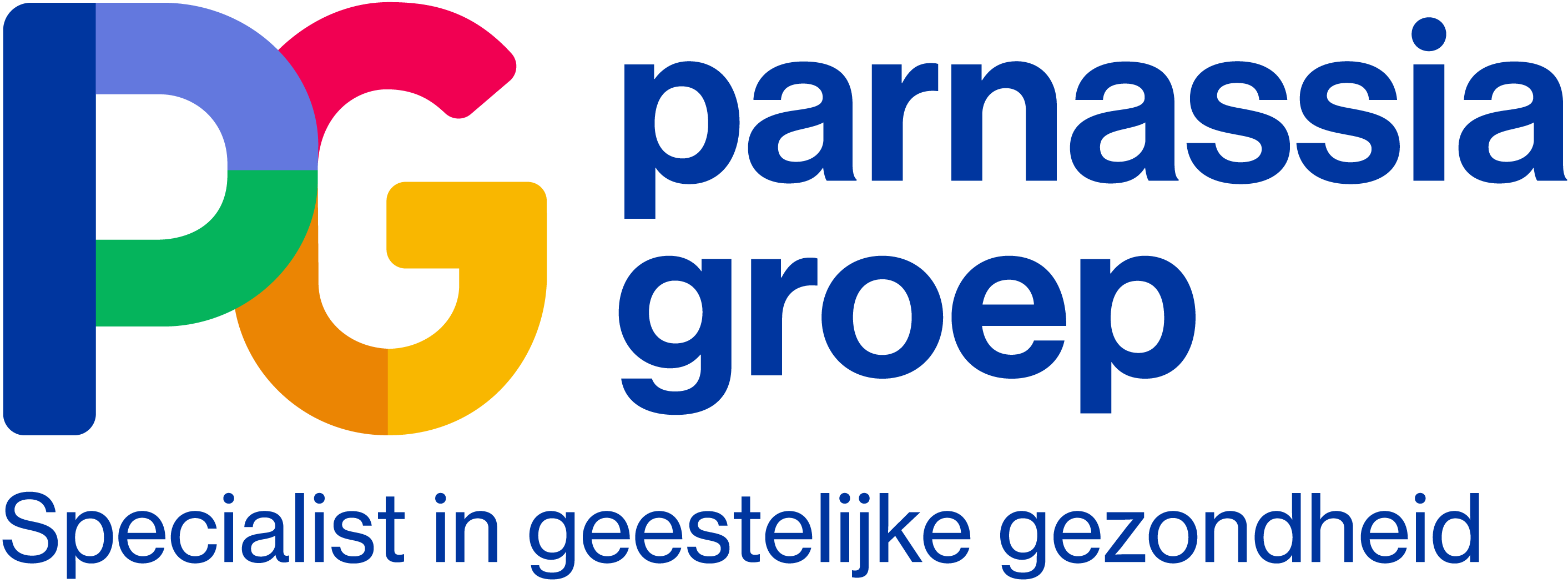 Programma: Werken met EPA’s in de praktijkDatum en tijdstipDonderdag 4 november  202112:30 uurLocatieSparta Stadion RotterdamAccreditatieIs aangevraagd bij de Nederlandse Vereniging voor Psychiatrie (NVvP) en bij de ABFEMeer informatie en aanmeldenSecretariaat Opleiding psychiatrie Rijnmond, tel 088 – 35 70 77450E-mail: opleidingpsychiatrierijnmond@parnassiagroep.nlWij zien uw aanwezigheid graag tegemoet.Hartelijke groet,Marlous Feenstra - Blokland
Opleiding psychiatrie RijnmondParnassia Groep Academie 12:30 – 13.30 uur Welkom, introductie en uitleg13:30 - 14:15 uurExterne spreker van de Federatie Medisch SpecialistenOnderwerp: De juridische positie van de aios bij niveau 4 van de EPA's. De vertaling naar de praktijk.14:15 - 14:30 uurIndeling door Nico van BeverenOnderwerp: structuur OOG meeting14.30 - 15.15 uurBlok 1: EPA uitleg door Nico van Beveren15:15 - 15:45 uurPauze15:45 - 16:30 uurBlok 2: EPA uitleg door Pety So16:30 - 17:15 uurBlok 3: EPA uitleg door Niels Mulder17.15 – 18.00 uurAfsluiting en drankjeBlok 1
14.30 - 15.15 uurEPA 1: psychiatrisch onderzoek EPA 7: Suïcidaliteits-beoordeling(K&J, volwassenen, ouderen)EPA 9: interprofessionele consultvoering en overdrachtEPA 10: leidinggeven aan een interprofessioneel teamEPA 2: een therapeutische relatie onderhoudenEPA 5: Een systeemgesprek voerenBlok 2
15.30 - 16.15 uurEPA 2: een therapeutische relatie onderhoudenEPA 5: Een systeemgesprek voerenEPA 1: psychiatrisch onderzoek EPA 7: Suïcidaliteitsbeoordeling(K&J, volwassenen, ouderen)EPA 9: interprofessionele consultvoering en overdrachtEPA 10: leidinggeven aan een interprofessioneel teamBlok 3
16.15 - 17.00 uurEPA 9: interprofessionele consultvoering en overdrachtEPA 10: leidinggeven aan een interprofessioneel teamEPA 2: een therapeutische relatie onderhoudenEPA 5: Een systeemgesprek voerenEPA 1: psychiatrisch onderzoek EPA 7: Suïcidaliteits-beoordeling(K&J, volwassenen, ouderen)